11 GOBIERNO de      I    t.lllllSTEfU O  DE COt.lUIIICACIOHES,                                                                                                                                                                    ,,.,,..,.n~,;6.!~~~!.~.":'!~-~-~-INFRAESTR UCTURA  Y VIVl EIIDA                                                                                                                                                                                          ~fti-W'-'~',",',~C.,:;~•,~~"""º'cosncos                                                                                                                           DE  GUATEMALA,01 d Sr-lelo:, o.~~  J'-!!'" «.~ tOficio DGCT-DA-SC-217-2022/LJ HG-mjdtGuatemala,  01  de septiembre de 2022~º[":::~:~•@'OSeñoraVilma  Edylu  Barrientos Winter  de Estrada Unidad  de Acceso  a la Información  Pública Dirección General de Correos y Telégrafos Presente(DIRECCIÓN  GENERAL  DE CORREOS  Y TELÉGRAFOS,c~e;o~\           □LJO~JjVlO-     HORk yI     Ll1-Estimada Señora Barrientos:FIRIRJXReciba un cordial  saludo,  deseando  que todas sus actividades  se desarrollen  con éxito.Por este medio me dirijo a  usted en cumplimiento  a lo establecido  en el  artículo  1  Onumeral  19,  de la  Ley de Acceso  a  la  Información  Pública,  decreto  Número  57-2008 del  Congreso de la  República.Al  respecto,  me permito  informar que  la  Sección  de Compras  y  Suministros  del Departamento   Administrativo   suscribió  durante  el  mes  de  agosto  del  dos  mil veintidós  las actas de negociación  identificadas como Acta  número  08-2022,  de fecha diecinueve  de agosto de dos mil  veintidós y Acta número 09-2022,  de fecha treinta  de agosto de dos mil  veintidós;  ambas  suscritas  por el  Señor Abdias  Levi Mox Mox,  Jefe  Interino  del  Departamento  Financiero  de la  Dirección  General  deCorreos  y Telégrafos  y el  Ingeniero  Juan  Luis Valencia  Aguilar,  Jefe de Divisióncon la  Función de Director de Comercialización  de la  Empresa Guatemalteca  deTelecomunicaciones -GUATEL-.Por otro  lado,  hago de su conocimiento  que  no se suscribió  ningún  contrato  de arrendamiento.Sin otro particular,  me es grato suscribirme de usted. Cordialmente,C.c. ArchivoUEROS GARCÍAE                                      OMPíl/\S Y S0l!.1NISTROSwww.correos  lelegrafos.civ.gob.gt1!(502) 23187700  / 2232-6101                  l:J 7o. tvv, Zona 1, Palacio de Correos ola Sur                   f;}@dgct.gob.gl                           O)@DGCYTCoR.RE~SDE  GU,, 1:.§!-tALA                       DIRECCIÓN  GENERAL DE CORREOS  Y TELÉGRAFOSLIBRO  DE ACTAS  DE NEGOCIACIÓN~;i  '..·    000097ACTA    NÚMERO    CERO   OCHO   GUION   DOS   MIL   VEINTIDÓS    (08-2022). MODIFICACIÓN Y AMPLIACIÓN DEL ACTA  NÚMERO CERO SIETE GUION DOS MIL VEINTIDÓS  (07-2022).  En la ciudad de Guatemala,  siendo las trece horas con cero minutos  (13:00) del  día diecinueve  (19) de agosto del   año dos mil veintidós (2022),  en  las  instalaciones  de  la  Dirección   General  de  Correos  y Telégrafos, ubicada  en la  Séptima  Avenida,  doce  guion  once (12-11),  zona uno (1),  de esta Ciudad,   nos  encontramos   constituidos   las  siguientes   personas:  por  una  parte: ABDIAS  LEVI   MOX   MOX,   de  cuarenta   y  dos  (42)  años  de  edad,   casado, guatemalteco,  Perito Contador,  de este Domicilio,  me identifico con el Documento Personal  de Identificación -DPI- con Código  Único de Identificación    -CUI- dos mil trescientos  treinta espacio doce mil quinientos  ocho espacio cero cuatrocientos doce (2330   12508   0412),   emitido   por  el   Registro   Nacional  de  las   Personas   de  la República    de   Guatemala,   actúo   en   mi   calidad   de   JEFE   INTERINO    DEL DEPARTAMENTO  FINANCIERO DE LA  DIRECCIÓN  GENERAL  DE CORREOS Y TELÉGRAFOS, tal como lo acredito  con los documentos  siguientes:  a) Acuerdo Ministerial  número cero uno guion dos mil veintidós  (01-2022)  de fecha tres (3) de enero  de dos mil  veintidós  (2022),  emitido  por el  Ministerio  de Comunicaciones, Infraestructura  y Vivienda,  por medio  del  cual  se aprobó  el contrato  individual  de trabajo  en  el  Departamento  Financiero   de  la   Dirección  General  de  Correos  y Telégrafos;  b)  Oficio DIRGEN/OFICIO No.  0443/2022/MAVG/ig  de fecha  treinta y uno (31) de mayo de dos mil veintidós  (2022) por medio del cual me nombran como Jefe  Interino  del Departamento  Financiero  de la  Dirección  General  de Correos  y Telégrafos, a partir del uno (1) de junio de dos mil veintidós (2022);  c) Acta de Toma de  Posesión   como  Jefe  Interino  del  Departamento  Financiero  de  la  Dirección General  de Correos  y Telégrafos,  número  once guion dos mil  veintidós  (11-2022) de fecha uno (1) de junio de dos mil veintidós (2022), contenida en el folio trescientos sesenta  y ocho (368),  del Libro de Actas  número  L dos,  veinte mil doscientos  diez (L2 20210), del Departamento de Recursos  Humanos de ésta Dirección General de Correos  y Telégrafos,  autorizado   por  la  Contraloria  General  de  Cuentas;  y  d) Resolución   Número  DGCT  guion  cero  treinta  y  seis  A  guion  dos  mil  veintidós (DGCT-036A-2022),  de fecha   siete  (07) de julio  de dos mil  veintidós  (2022),  endonde se me delega suscribir actas de negociación  correspondientes a la  Dirección  /~#-\'!;,~~.Y.y;, ,notificaciones~ emplazamientos la Séptima Avenida, doce guion once (12-11), zonfil ~k::~;  ~General   de  Correos  y  Telégrafos;   señalo   como  lugar  para  recibir  citacionesl'-'.,_,o;...:"''""'               ''""\',;,f ,-.;:,uno (1) de la Ciudad de Guatemala, Departamento de Guatemala; y por la otra part  ó     ~    - ''"'"       lJUAN LUIS VALENCIA AGUILAR, de cuarenta y ocho (48) años de edad,  soltero,   G'v*    ,... "(          guatemalteco,   Ingeniero   en  Informática,   de  este  domicilio,   me  identifico   con      '""•L~.c.-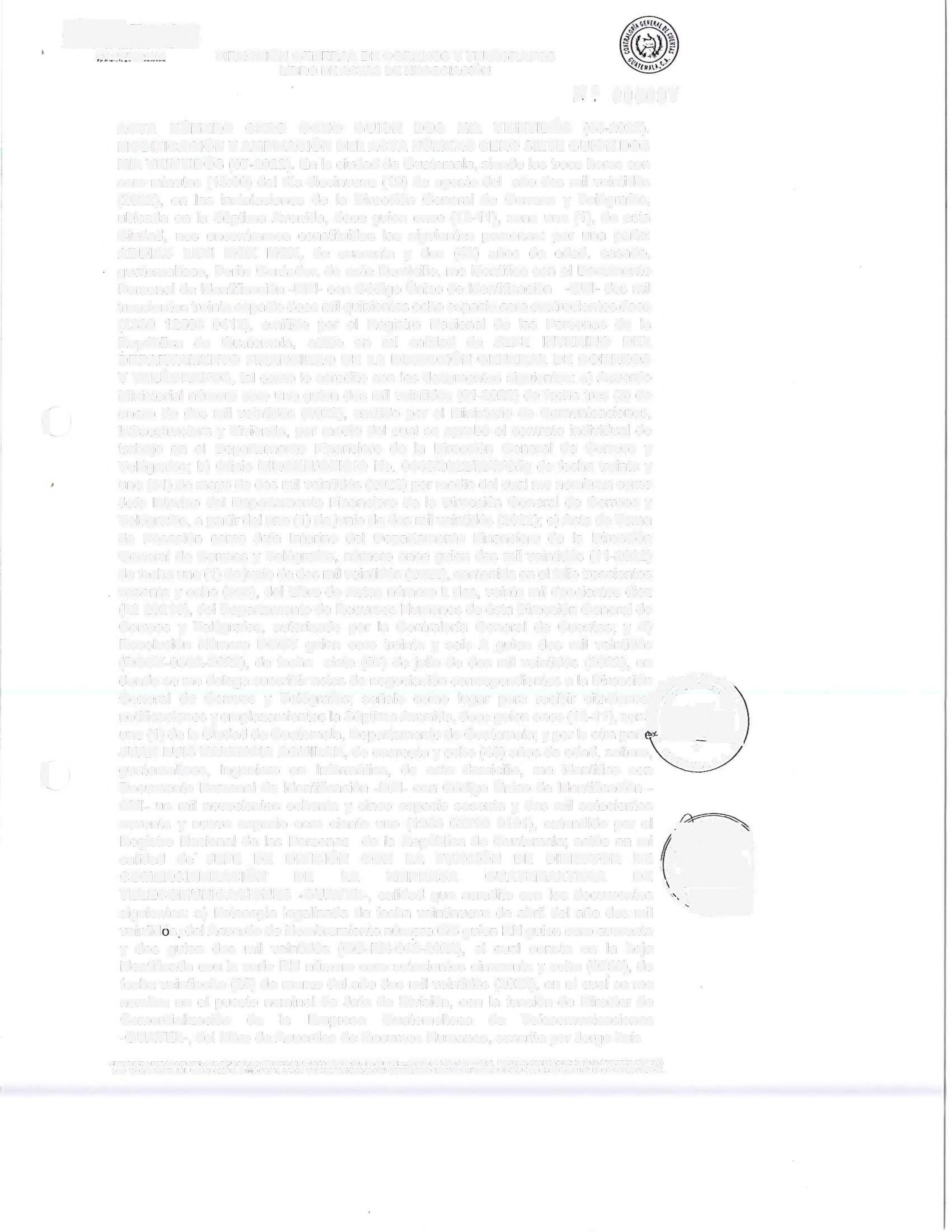 Documento  Personal  de Identificación  -DPI-  con Código  Único de Identificación  -CUI-  un mil novecientos  ochenta  y cinco  espacio  sesenta  y dos  mil setecientosnoventa  y nueve  espacio  cero  ciento  uno  (1985  62799  0101),  extendido  por el      ~e   ~n~<o'Registro  Nacional  de las  Personas    de la  República  de Guatemala;  actúo  en micalidad   de·  JEFE   DE   DIVISIÓN    CON   LA   FUNCIÓN    DE   DIRECTOR    DE , COMERCIALIZACIÓN       DE       LA       EMPRESA        GUATEMALTECA      DE  '-&~4TELECOMUNICACIONES  -GUATEL-,  calidad  que  acredito  con  los  documentos   '-.'."'v~siguientes:  a) Fotocopia  legalizada  de fecha  veintinueve  de abril del año dos mil        ·   ·  ... ?.~veintidós.idel Acuerdo de Nombramiento número GG guion RH guion cero cuarenta y  dos  guion   dos  mil  veintidós   (GG-RH-042-2022),  el  cual  consta  en  la  hoja identificada con la serie RH número  cero setecientos  cincuenta  y ocho (0758), de fecha veintiocho  (28) de marzo del año dos mil veintidós  (2022), en el cual se me nombra  en el puesto  nominal  de Jefe de División,  con la  función  de Director  de Comercialización    de    la     Empresa     Guatemalteca    de    Telecomunicaciones-GUATEL-, del Libro de Acuerdos  de Recursos  Humanos,  suscrito por Jorge Luis,IIIJTO(Ut,00 F"M l.ACO"ITRJLORlAG-E•·"EFVLOE ~•«.-s  H.GL\'I AfS«.VC'O'IJ:,.n.mn (.li,:  MS-ll-M-C-tr (tl0l~f-UH.  ~AEHTAGVF',c..r,s ,:.,_  JUltfl-S  lEl(.FA~ U.Sf 1155 t.eco   L"-1'O~..()(SOEL  1,1,.  r.eec  Stl 5ER:E  v.·.·o  Fl.SC>l f-ASCC.  11,u  CiE.llCll.4U-0)-l.:i21  CORRfl.AlM)  1~NJI  0E  FE(.1-V.  H...,).1-)}I  C.llEJlfAOJJ~'-'02-)1   leqo f•ASC.C.FOUOlJ.OC:  CUATE/.1/\lA                          DIRECCIÓN  GENERAL  DE CORREOS  Y TELÉGRAFOS LIBRO DE ACTAS DE NEGOCIACIÓNI'\,..1  (. iL   \    .Alfonzo  Pineda,  Gerente,  autorizado  por la Contraloría  General  de Cuentas,  con el registro número L dos, quince mil cuatrocientos  treinta y nueve (L2 15439), de fecha quince  (15)  de diciembre  de dos mil diez (2010);  b) Fotocopia  legalizada  de fecha veintinueve (29)  de abril  del  año dos mil veintidós  (2022),  del Acta  de Toma  de Posesión número G guion RH cero catorce guion dos mil veintidós (G-RH-014-2022) de fecha veintiocho  (28) de marzo del año dos mil veintidós (2022). serie RH número cero doscientos  sesenta  y ocho (0268),  en la cual se me da formal posesión  en el puesto  que fui nombrado,  suscrito  por el Jefe de Recursos  Humanos,  Licenciado, Osear   Ignacio   González   Umaña,   Director  Administrativo,   Licenciado,   Wilfredo Antonio  Cuellar  Fuentes,  Gerente,  Jorge Luis Alfonzo Pineda  y el Ingeniero  Juan Luis Valencia Aguilar, en el Libro de Actas de Recursos Humanos, autorizado  por la Contraloría  General de Cuentas,  al número L dos, quince mil cuatrocientos  treinta y ocho  (L2  15438),  de fecha  quince  (15)  de diciembre  de dos mil diez (2010);  y c) Fotocopia  legalizada  de fecha  veintinueve  (29)  de abril del año dos mil veintidós (2022),  del Acuerdo  de Gerencia  número veintinueve  guion dos mil veintiuno   (29-2021 ),  de fecha trece (13) de mayo de dos mil  veintiuno  (2021),  folio número cero cero  cero  cuatrocientos  noventa  y  tres  (000493),  el  cual  contiene  Acuerdo  de Delegación  Parcial, en el cual se me autoriza la suscripción  de contratos, convenios y actas administrativas  para la prestación  de servicios de Telecomunicaciones por parte  de  GUATEL,   suscrito   por  el  Gerente   de  la   Empresa   Guatemalteca  de Telecomunicaciones  -GUATEL-,   en  el  Libro  de  Acuerdos   de  Gerencia,   según registro  L dos,  un mil  ciento ocho (L2 1108),   autorizado  por la Contraloría  General de Cuentas,  el siete  de julio  de mil  novecientos  noventa  y siete,  por el  Jefe de Sección de Talonarios; con inscripción en el Registro Tributario  Unificado -RTU- de la  Superintendencia  de  Administración  Tributaria   con  Número  de  Identificación Tributaria  dos millones  trescientos  cincuenta  y dos mil  quinientos  sesenta  y siete (2352567),    señalo    como    lugar    para    recibir    citaciones,     notificaciones     y emplazamientos, en la quinta (5ª) avenida ocho guion cincuenta (8-50), apartamento "A" de la zona nueve (9), de la Ciudad de Guatemala,  Departamento de Guatemala; que  ·en   lo  sucesivo   del   mismo   nos   denominaremos  "DGCT"   Y  "GUATEL" respectivamente.  Ambos  comparecientes manifestamos lo  siguiente;  a) Ser de los datos  de identificación  consignados;  b) hallarnos  en el libre  ejercicio  de nuestrosderechos  civiles;  c) tener  a la  vista los  documentos  que acreditan  las  calidades  y ~"-~~':,\~?,~~E-o.,.representaciones que se ejercitan  respectivamente y consideramos son suficiente   (fi'            ~..~;'~conforme  a la ley y a nuestro juicio para la suscripción  de la presente Acta,  por 1-             =á& ~':i        tt:C'J•Jt   •i.,t,                .l,,que se procede  de la  forma  siguiente:  PRIMERA:  ANTECEDENTES:   Que el dí  ó                            .,o'(                 ocho (08) de julio del año dos mil veintidós  (2022) se suscribió  el ACTA  NÚMERO  Gc' ,-1,f,.,.L~-c.-,...CERO  SIETE   GUION   DOS  MIL  VEINTIDOS      (07-2022),   entre  la  "DGCT"  Y"GUATEL",  en  la  cual  se  hizo  constar  la  formalización  de  la  negociación  de  laadquisición  del SERVICIO  DE ENLACE  DE INTERNET,  PARA LAS DIFERENTES    ,aó~nu:roAt.AGENCIAS  POSTALES  QUE  CONFORMAN   LA "OGCT"  de  conformidad  con  la cotización  de servicio  número dos mil veintidós  guion GUATEL  guion cero noventay uno  a (No.2022-GUATEL-091   a) de fecha  cero  siete  (07)  de julio  de dos  mil~,~'-¿~   ,,}veintidós  (2022).  SEGUNDA:  OBJETO:  el objeto de la presente  acta es modificar y  -..~,,         r,".-"J' '"1103ampliar  "EL ACTA  NÚMERO  CERO  SIETE  GUION  DOS  MIL  VEINTIDÓS   (07-     "'··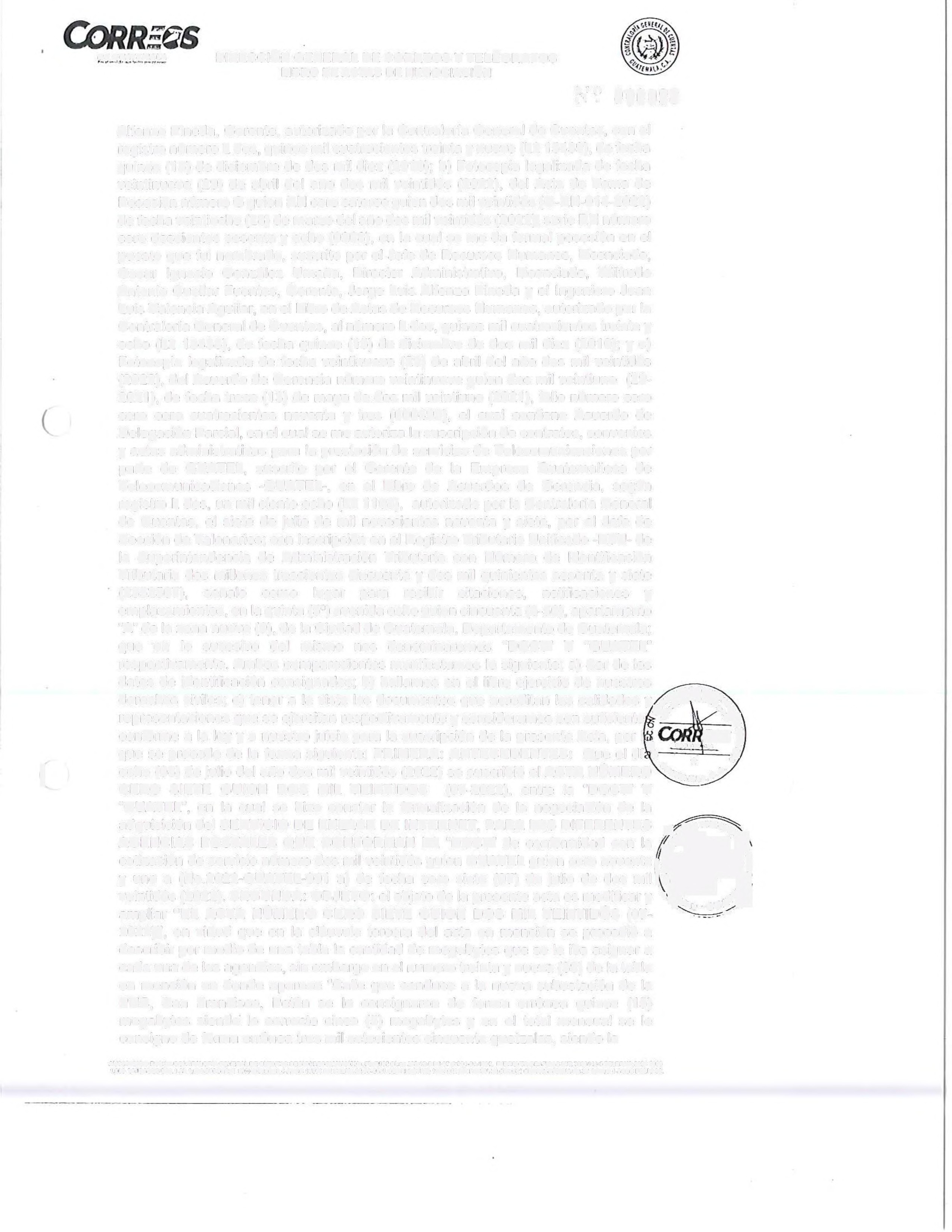 2022)",  en virtud  que  en la  cláusula  tercera  del  acta en mención  se procedió  a describir  por medio de una tabla la cantidad de megabytes  que se le  iba  asignar a cada una de las agencias,  sin embargo en el numero treinta y nueva (39) de la tabla en mención  en donde  aparece  "Calle que conduce  a  la nueva  subestación  de la PNC,  San  Francisco,  Petén  se  le  consignaron   de  forma  errónea   quince  (15) megabytes   siendo  lo  correcto  cinco  (5)  megabytes  y en  el  total  mensual  se  le consigno de forma errónea  tres mil setecientos  cincuenta  quetzales,  siendo loAUl(.ll'NAOO F'OO lA CotllRJ-lORtAG-f:1,"!;:RJ,.L DE cuen.t.S SEGU,i RESOlVC!O'I fh. Fton!~l C!ll,.: >SS-ll-~H-91 é':101  (·f-1991.  rvf"RUnA.G'UFICAS NIT. reu 141-5 ll:LEF'AX; HH n:nI.C:.l  U-.'OJ,OE.S OH  1,t f.t❖JSl'I SERIE:  Ef,'".-.onSC,A.L C.A.SCC  1111( 0E FECHAn.o>-l·'l' COCtREV,TM:) t»l~Jl 0€  ,u.u., JJ.O)-l-'11 C.ll(.nf.lOAUC.l,Ol-)1  t.esc ..... scc FC"llOJJ.-Gú,_,.Dl: <i_U/\Tfl.fl'll/\                          DIRECCIÓN GENERAL  DE CORREOS Y TELÉGRAFOSLIBRO  DE ACTAS  DE NEGOCIACIÓNcorrecto   un  mil  doscientos   cincuenta   quetzales   (Q1 ,250).   TERCERA:   DE  LA MODIFICACIÓN O AMPLIACIÓN:  Se procede  a  modificar  la  tabla mencionada  en la cláusula  anterior de la forma siguiente:..  -~.,..,;                                      ...            \'.t; H\:•fl:~;:,  ·   .'.:    .>':. _,.,  r:·.·¡:1,~~li,..'·'~:   _.,·,_ ...,:,..-:··· •t,•··  .,,.·.  r..· . .-1:,'.'-•:    ..¡.;,;;,)         i..,.;,,1-.t•· .   '       ,    ,-      t(,l•J•~\   .1.     ••         i•i¡i;; ,'.1     •   ¡'(1) -? •~1,1fo  ~/. !}·  _.     •~•ttio'il~•Ui1 i1 · ,.  :; '•i;lf11,Í .     •:  .  '.  : ,.,1.1, .... : .·'                                                                                          2 ulll?  1-38 tona  3, Junio ala  S~TChlmaltenango,1                     Enlace de Internet                         s                            Chtmaltenango                Q 1S0.00                   Ql,lS0.00                1  mes        Q 1,150.004! avenida  6-38 zona  1,  Ell          Enlace de Internet                         s                    Palmar, Quetzaltenango        Q lS0.00                   Ql,150.00                lmes        Q 1,150.004  cene  15-07  eona  l,Quetullenango,3               Enlace de Internet                         s                           Quetzaltenango               Q lS0.00                   Ql,1S0.00                1  mes        Q 1,150.006 avenida y 6 calle zona  1, a un costado de Gobernación,  Retalhuleu,4                    Enlace de lnlernel                         s                                Ret.alhuleu                    Q 1S0.00                   Ql,1S0.00                1  mes        Q 1,150.003 ulle 6-12 zon-a  l. S.ans              Enlace de Internet                         s                          renpe. Retalhuleu              QlS0.00                   Ql,150.00                1  mes        Q 1,150.00Lote 99 MA•  frente ;11   puesto de salud, San José la6             Enlace de Internet                         s                    Milquina, Suchllepl?Quet        Q 1S0.00                   Ql,lS0.00                1  mes        Q 1,150.00Ca hada Sii1nta Lucia v 4 calle poniente esquina,  Anlfgua7                   Enlace de Internet                         s                   Gu;,temala, Sacatepéqucz       Q 1S0.00                   Ql,1S0.00                l mes        Q l,1S0.007 avenida ..A..  10-04  1ona J,8               Enlace de Internet                         s                    San Marcos, San M;,rcos        Q 2S0.00                   Ql,1S0.00                1   mes        Q l,1S0.003 avenida 1-23 tona l. esquina  opuesh al parque9              Enlace de Interne!                         s                 central, Tejutla, San Mncos     Q 1S0.00                   Ql,1S0.00                1  mes        Q 1,150.00Frente al parque  central, -a un costado  de laMunlclpalldad de San Pedro                                                                                                       ,.rxl/i;,r,vüo.•q·,_;~º..'La laguna, San Pedro la                                                                                                       ~f.t,;.,•'"c(,":  JJO              Cnlace de Internet                         s                          Laguna, SoloU                 Q lS0.00                   Ql,1S0.00                l mes        Q 1,1S0           ~                .,,7 avenida y 6 calle 7-013                                                                                                       Jccesqufn;1 zona 4,s"'        ' ~~11            Enlace de InternetTolonlcap.in, Totunlcapán       Q 150.00                  Ql,1S0.00                1  mes        Q 1,150.0   ~2  calle .3-S1 rnna 1,                                                                                                                                                                  *      <Huehuetenango,11            Enlace de Internet                         s                              lluehuelenango             Q 1S0.00                   Ql,1S0.00                1 mes        Q 1,250.00               ~f"rente al parque, Todos LosSantos Cuchumaliin,B         Enlace de Internet                         s                           Huehuelenango               Q 1S0.00                   Ql,lS0.00                l mesQJ,1S0.00  #~UHKA~Alrás del edificio municipal,                                                                                                                 ;fSan Maleo lxt.1t.in,14               Enlace de Internet                         s                         Huehuetenango               Q 2S0.00                   Ql,1S0.00                1  mes        Q 1,150.00JI  ,;'~,1/(3r.a caue entre(O y  lra?~9 \fS1 UÓ,e.,i,'\+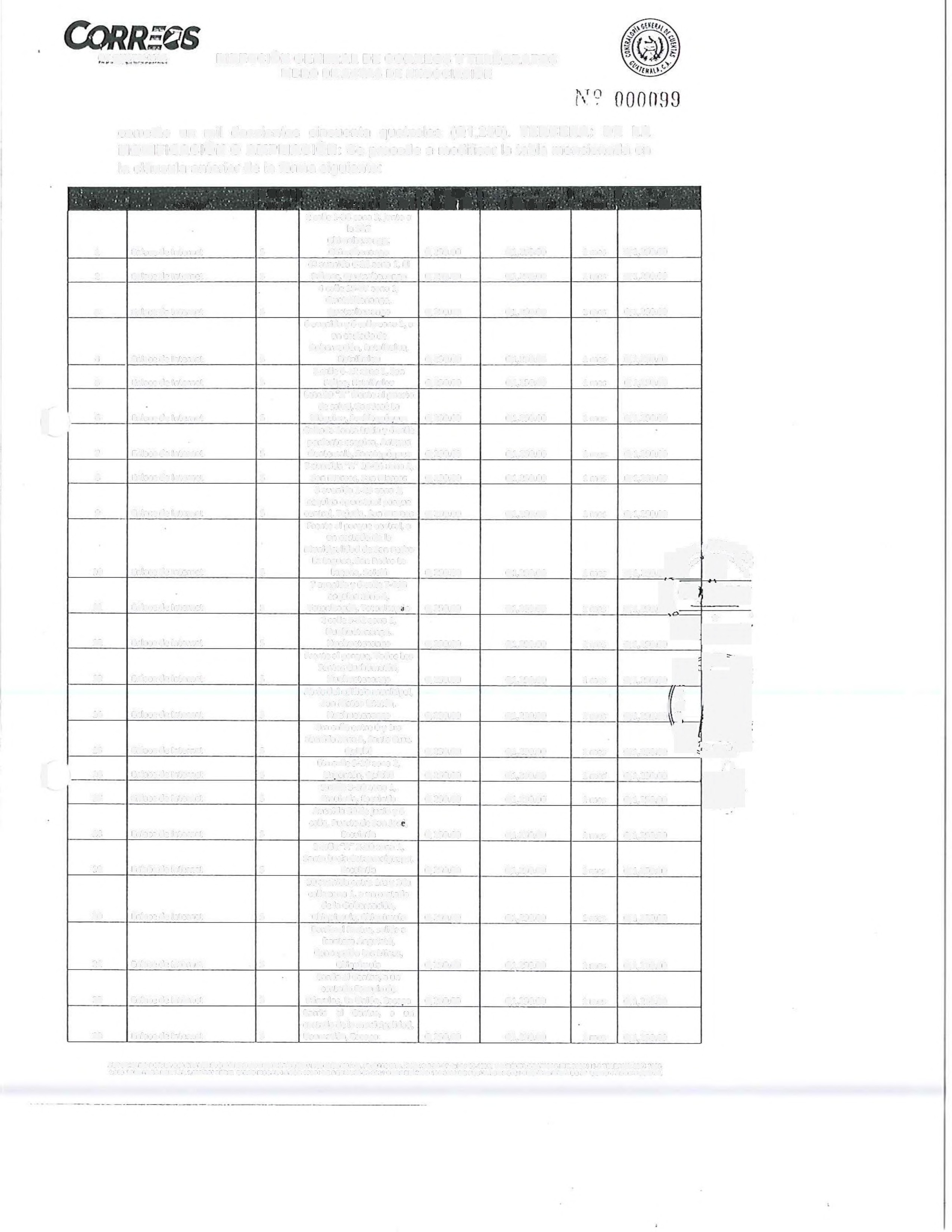 costado de l.i munlcipalidad,Al/TOA1UDO roo LA CO'nRJl,lOAL,Gf'JEAAlOE:CUUHAS S!G!J:'I FlUOlUC"Otl l~. íbn!,1 ~u!  M~ll-l-J.-t-t1 {.tlOl.',C.\H7,  IVSREJn,GR>,flCAS t:lT. TflllC 1-S TflEFAX:: nsc JU)1.(1:-l  V!,"O•oes N:L 1  >L 1,M,,5~15ER'E  V IV,O nsc•l C->SCC  tltrC  0E. fEC.HA1l o,.z,,11 CO'tREl.Alr-.'O  ,,.,._2,,ll  DE f"ECIL, U-OJ.1!121  C.UOITA.O~:CL,ol-H  llDl'l.0  C,ASCC FOUO  n.CORRE~&DIRECCIÓN  GENERAL  DE CORREOS Y TELÉGRAFOSLIBRO  DE ACTAS  DE NEGOCIACIÓN(CUARTA:  ACEPTACIÓN:  Los otorgantes  manifestamos que aceptamos   todas y cada una de las cláusulas  de la presente  acta,  la cual modifica y amplía "EL ACTA NÚMERO  CERO  SIETE  GUION  DOS MIL VEINTIDÓS (07-2022)",  ~inalizando  en el mismo  lugar y fecha,  treinta  (30)  minutos  después  de su inicio  contenidas  en cuatro  (4)  hojas  autorizadas  por  la  Contraloría   General   de  Cuentas,    del  folio número  cero cero cero cero  noventa  y siete (000097)  al folio cero cero cero cero cien  (0000100)   mi  ma  que  es  leida  por  signatarios   quienes,  enterados   de  sucontenido,  objeto,      li   ez y  demás  efectos  lega~les  la-r.:~1ca        ,      aceptamo~-~cl'oer,,,:firmamos.                                                                ( ~~  ,~----•                   f./"'    -        ~e...,,._,.0EC01111~                                             r:_   ~\               l"S..-ói~~C(JÓ!li~,\ •¡~----...._,-J,\-:u1"~'.«,;"-',.,yuno,,..,."~'o~"',_                                ¡II:,s;,(~.~•,wd.l'  o/1--....                l;/t  Q                                             ~~                                     f'i1                                                   ·~~0                            o~1SEil    ~/2 ,-._.,._        fn            '  11/GEIIIER0                                   ·    ~      ·                                        ;,-  ,ABDIAS  LEV  MO    'i,1(U4Jf(ff Ee_5  "'                                                 LUIS.VALEllCI     AGUILAR                "'1•,                  ._; !J,i#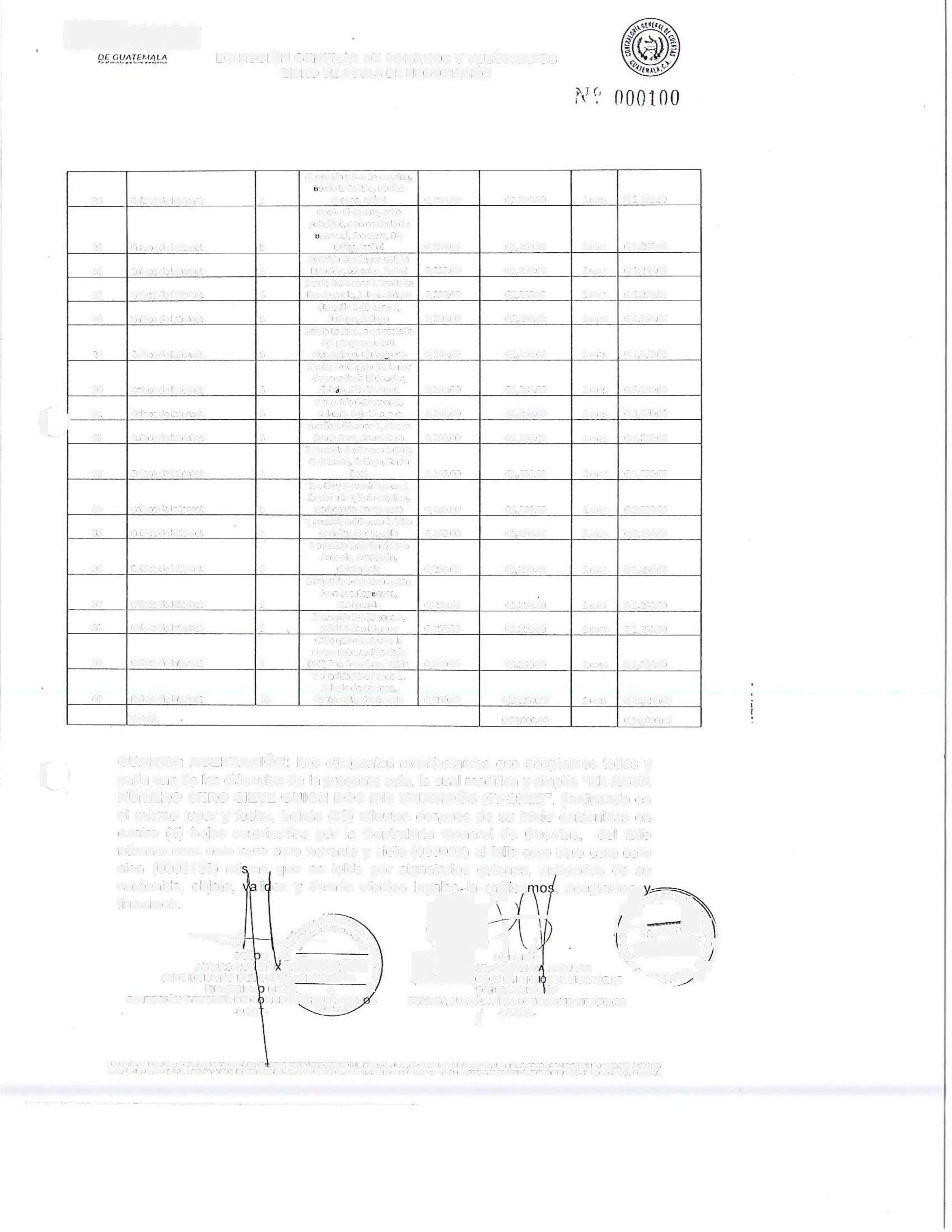 JEFE ltlTERINO  DEL DEPli~TA~R+tl~                           EFE D                         ti C0tl l.A FUtlC  •    ti DE DIRECTOR DE              •.~, //>,Í~   -:f'FINANCIER    DE \'A                    4'                            1(:0t,IERCIAUU\C  ÓtlDIRECCIÓN GEtlERAL  DE C   RREO~,iJf,LÉGflf)f'    S              EMPRESA   GUATEI\IALTECA   DE TELECot,IUNIGACI0tlES-DGC    -                          /,fAl1',                                                        /   -GUATEL·Alll0R1U-OO  F'O't lAC.OtHfVLOA'AGEJ~-LOe  C\.   UTAS SEG-l'I RESColUCIO!l ,:,. ,~n!-!l CJn..:  JB-11-!+4-U C:tl0I-Cf.ltJl.  \U,.'RDITAG'\,rtc,st:IT. 11a1◄1.,  TEtfFAX;  J15t lH5 l.«.) t.r:o,oeSl'El  1   .. l t.(❖) St'ltEA"E   E.1.1"1'.0f"ISOL •->.SCC  11'H CE FECHA U-0)-2,)21  c.OA,i(LAT'MJ  fS-').2,:111  DE FEC.1-1.\ n-eJ.1011 C.UUITAO\~-'C~\01-l'  Ll&~O  •..JI.SCC FOUO  1,.---  ·- -------   ·---- -- -- ---·-------------DE GUI\U,.l•IAU\                        DIRECCIÓN GENERAL DE CORREOS Y TELÉGRAFOSLIBRO  DE ACTAS  DE NEGOCIACIÓN¡\~~J   0001.01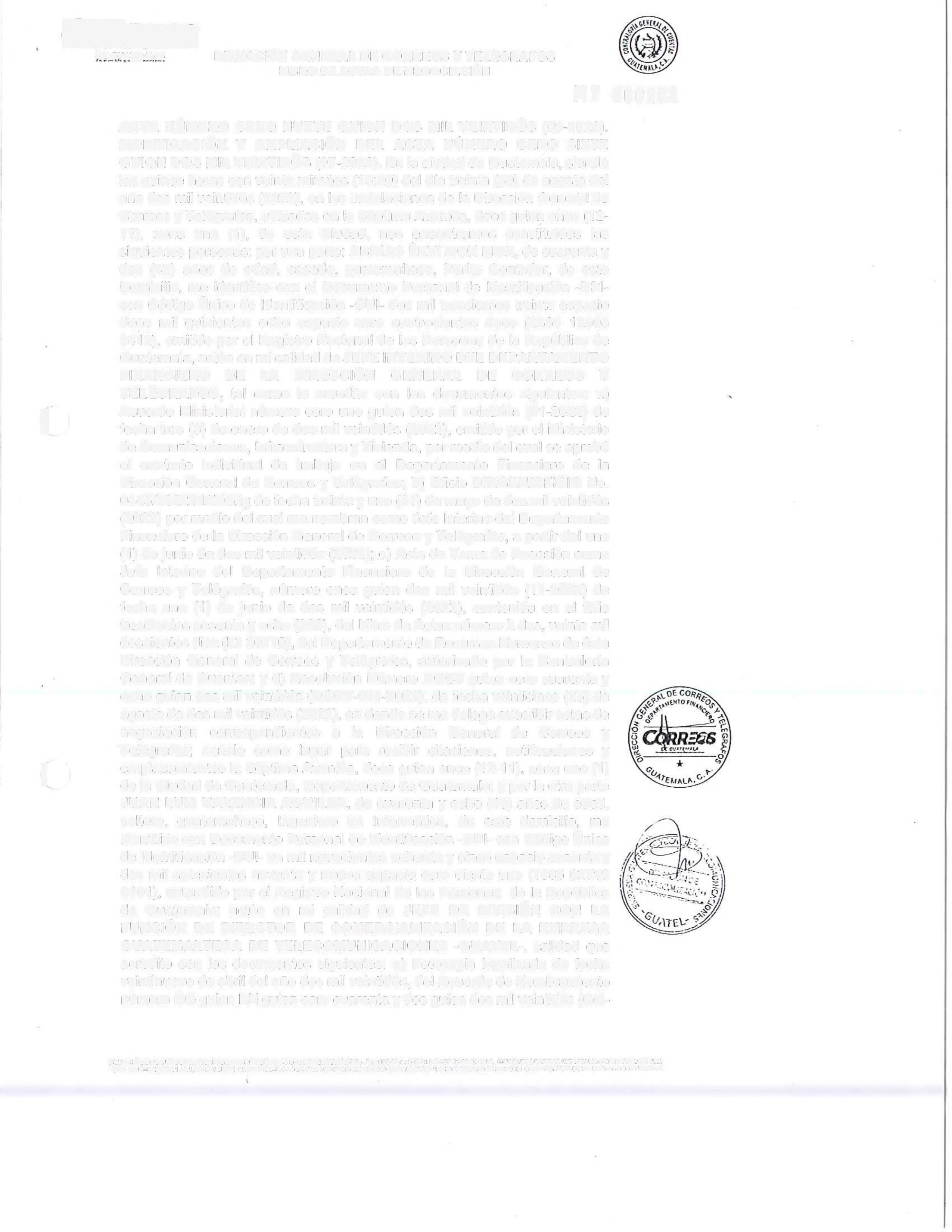 ACTA  NÚMERO  CERO  NUEVE  GUION  DOS MIL VEINTIDÓS  (09-2022). MODIFICACIÓN  Y  AMPLIACIÓN  DEL  ACTA   NÚMERO   CERO  SIETE GUION DOS MIL VEINTIDÓS  (07-2022).  En la ciudad de Guatemala,  siendo las quince horas con veinte minutos (15:20) del día treinta (30) de agosto del año dos mil veintidós  (2022), en las instalaciones de la Dirección General de Correos y Telégrafos, ubicadas en la Séptima Avenida, doce guion once (12-11 ),   zona  uno  (1 ),   de  esta  Ciudad,   nos  encontramos  constituidos   las siguientes  personas: por una parte: ABDIAS LEVI MOX MOX, de cuarenta y dos (42) años de edad, casado, guatemalteco, Perito Contador, de este Domicilio,  me identifico  con el Documento  Personal  de Identificación  -DPl• con Código  Único de Identificación -CUI- dos mil trescientos  treinta espacio doce  mil  quinientos   ocho  espacio  cero  cuatrocientos  doce  (2330   125080412), emitido  por el Registro  Nacional  de las Personas  de la  República  de Guatemala, actúo en mi calidad de JEFE INTERINO DEL DEPARTAMENTO FINANCIERO  DE  LA  DIRECCIÓN   GENERAL  DE  CORREOS  Y TELÉGRAFOS,  tal  como  lo  acredito  con  los  documentos  siguientes:  a) Acuerdo  Ministerial  número  cero uno guion  dos mil veintidós  (01-2022) de fecha tres (3) de enero de dos mil veintidós  (2022),  emitido por el Ministerio de Comunicaciones,  Infraestructura y Vivienda,  por medio del cual se aprobó el  contrato   individual   de  trabajo   en  el  Departamento  Financiero   de  la Dirección  General  de Correos  y Telégrafos;  b) Oficio  DIRGEN/OFICIO No.0443/2022/MAVG/ig de fecha treinta y uno (31) de mayo de dos mil veintidós(2022) por medio del cual me nombran como Jefe Interino del  Departamento Financiero  de la Dirección  General  de Correos y Telégrafos,  a partir del  uno (1) de junio de dos mil veintidós  (2022);  e) Acta de Toma de Posesión como Jefe  Interino   del  Departamento   Financiero   de  la   Dirección   General   de Correos  y Telégrafos,  número  once  guion  dos  mil  veintidós  (11-2022)  de fecha  uno  (1) de junio  de  dos  mil  veintidós  (2022),  contenida  en el  folio trescientos sesenta y ocho (368), del Libro de Actas número L dos, veinte mil doscientos  diez (L2 2021 O), del Departamento de Recursos Humanos de ésta Dirección  General  de Correos  y Telégrafos,  autorizado  por  la  Contraloria General  de Cuentas;  y d) Resolución  Número  DGCT guion cero cuarenta  y ocho guion dos mil veintidós  (DGCT-048-2022),  de fecha veinticinco (25) de agosto de dos mil veintidós (2022), en donde se me delega suscribir actas de negociación    correspondientes   a   la    Dirección    General   de   Correos   y Telégrafos;   señalo   como   lugar   para  recibir   citaciones,   notificaciones   y emplazamientos la Séptima Avenida,  doce guion once (12-11 ),  zona uno (1) de la Ciudad de Guatemala,  Departamento de Guatemala; y por la otra parte JUAN  LUIS VALENCIA AGUILAR,  de cuarenta  y ocho (48)  años de edad, soltero,   guatemalteco,   Ingeniero   en  Informática,   de  este  domicilio,   me identifico con Documento  Personal  de Identificación -DPI- con Código Único de Identificación -CUI- un mil  novecientos  ochenta  y cinco espacio sesenta y dos mil setecientos  noventa  y nueve espacio  cero ciento uno (1985 627990101 },  extendido  por el Registro  Nacional  de las  Personas   de la  República de  Guatemala;  actúo  en  mi  calidad   de  JEFE   DE  DIVISIÓN  CON  LA FUNCIÓN  DE DIRECTOR  DE COMERCIALIZACIÓN DE LA EMPRESA GUATEMALTECA  DE TELECOMUNICACIONES  -GUATEL-,  calidad  que acredito  con  los documentos   siguientes:  a) Fotocopia  legalizada de fecha veintinueve de abril del año dos mil veintidós, del Acuerdo  de Nombramiento número GG guion RH guion cero cuarenta y dos guion dos mil veintidós (GG-)1JT0,'l'U.00 rOA lAC.O"flRA.lM'A<i'lJ."UVL 0E CUEUTAS  SEGV!-1 RESOlVC..'O~l lh, n.n!!Z C~i:  )5~1 Z-'-'-'·''  C:!101-tC..tJH.  1••ri:t(!lTAG'\.l'FIC....S IIIT. 7U~ ,,1.,  TELETA.'<.: za, JHSt.f,00  wo-ces OH  I  Al  1_«., S!-1 SE,RJE   [f..'V,0 rlSCll f-ASCC  tnH 0E FECH, :U.JJ).2-.'.'ll Cor:1RE.lATl'\'O IS-,.NZI 0€ l=(OlA. zu,,.,.:,11  c~mAOI.PJCJA 01->1  Lll!qO .... scc rouo n.CORRECSDIRECCIÓN  GENERAL DE CORREOS  Y TELÉGRAFOSLIBRO  DE ACTAS  DE NEGOCIACIÓN;¡ '-.-· r:·   O O O  1  O 2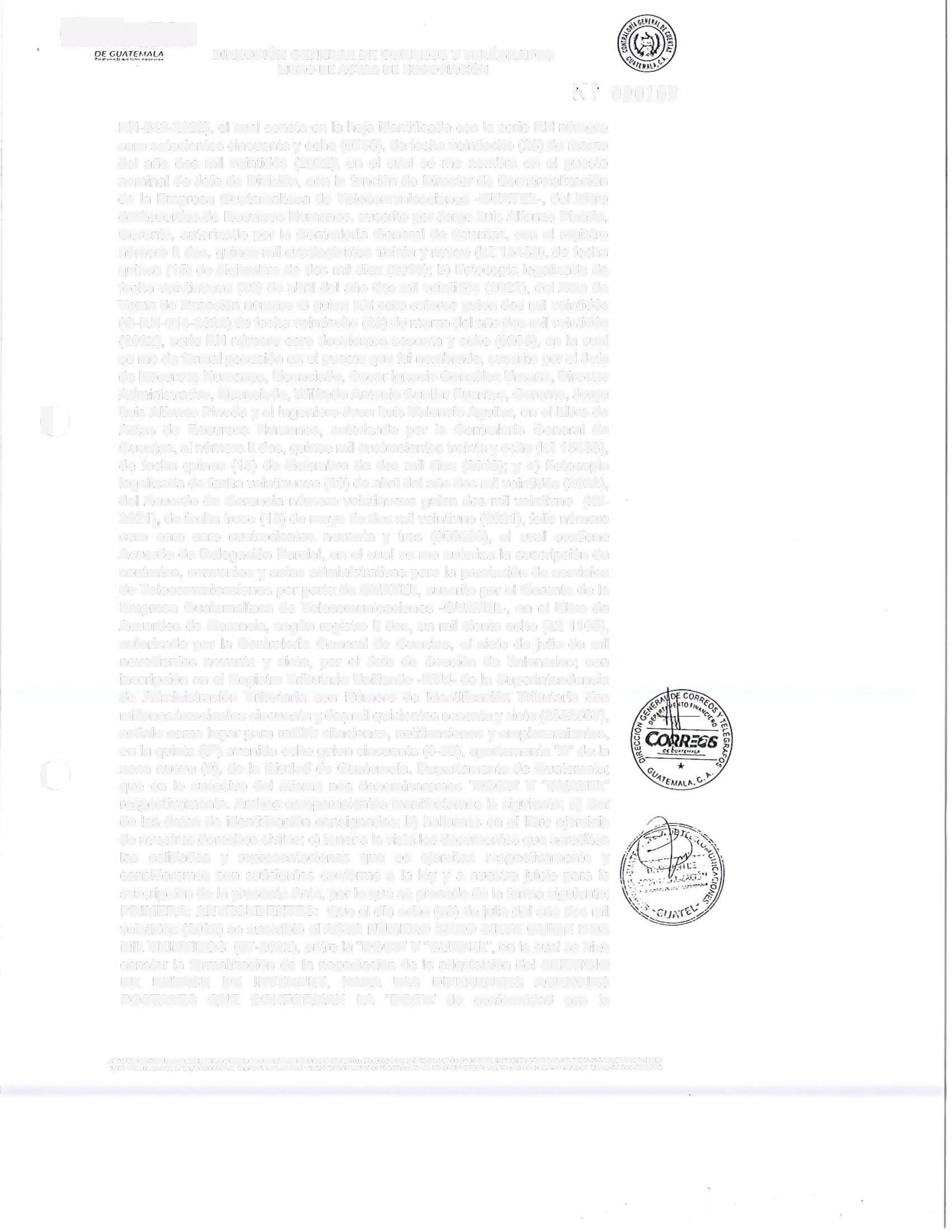 RH-042-2022),  el cual consta en la  hoja identificada  con la serie RH número cero setecientos  cincuenta  y ocho (0758), de fecha veintiocho  (28) de marzo del  año  dos  mil  veintidós  (2022).  en el cual  se me  nombra  en el puesto nominal  de Jefe de División,  con la función de Director de Comercialización de la  Empresa  Guatemalteca de Telecomunicaciones  -GUATEL-,  del Libro deAcuerdos de Recursos  Humanos, suscrito por Jorge Luis Alfonzo Pineda, Gerente,  autorizado  por la  Contraloria  General  de Cuentas,  con el registro número  L dos,  quince mil  cuatrocientos treinta y nueve (L2 15439), de fecha quince  (15) de diciembre  de dos mil diez (2010);  b)  Fotocopia  legalizada  de fecha veintinueve  (29) de abril del  año dos mil veintidós  (2022),  del Acta de Torna de Posesión  número G guion RH cero catorce guion dos mil veintidós (G-RH-014-2022) de fecha veintiocho  (28) de marzo del año dos mil veintidós (2022),  serie RH número cero doscientos  sesenta y ocho (0268),  en la cual se me da formal posesión en el puesto que fui nombrado, suscrito por el Jefe de Recursos Humanos, Licenciado, Osear Ignacio González U maña, Director Administrativo,  Licenciado, Wilfredo Antonio Cuellar Fuentes, Gerente, Jorge Luis Alfonzo  Pineda y el Ingeniero Juan Luis Valencia  Aguilar,  en el Libro de Actas  de  Recursos   Humanos,   autorizado   por  la  Contraloría   General  de Cuentas, al número L dos, quince mil cuatrocientos treinta y ocho (L2 15438), de fecha  quince  (15) de diciembre  de dos mil diez (2010);  y c)  Fotocopia legalizada de fecha veintinueve  (29) de abril del año dos mil veintidós  (2022), del  Acuerdo  de Gerencia  número veintinueve  guion dos mil  veintiuno   (29-2021 ),  de fecha trece (13) de mayo de dos mil veintiuno  (2021),  folio númerocero  cero  cero  cuatrocientos  noventa  y  tres  (000493),  el  cual  contiene Acuerdo  de Delegación  Parcial,  en el cual se me autoriza  la  suscripción  de contratos,  convenios  y actas administrativas  para la prestación  de servicios de Telecomunicaciones por parte de GUATEL,  suscrito por el Gerente  de la Empresa  Guatemalteca  de Telecomunicaciones -GUATEL-,  en el  Libro de Acuerdos  de Gerencia,  según  registro  L dos,  un mil ciento ocho (L2 1108), autorizado  por la  Contraloría   General  de Cuentas,  el  siete de julio  de mil novecientos   noventa  y  siete,  por  el Jefe  de  Sección  de Talonarios;  con inscripción en el Registro Tributario  Unificado -RTU- de la Superintendencia de  Administración  Tributaria   con  Número  de  Identificación  Tributaria   dos millones trescientos cincuenta y dos mil quinientos sesenta y siete (2352567), señalo  como lugar para recibir citaciones,  notificaciones  y emplazamientos, en la quinta (5ª) avenida  ocho guion cincuenta  (8-50),  apartamento  "A" de la zona nueve (9),  de la Ciudad  de Guatemala,  Departamento de Guatemala; que  en  lo  sucesivo  del  mismo  nos denominaremos "DGCT"  Y "GUATEL" respectivamente.  Ambos  comparecientes manifestamos lo siguiente;  a) Ser de los  datos de identificación  consignados;  b) hallarnos  en el libre  ejercicio de nuestros derechos civiles; c) tener a la vista los documentos  que acreditan las   calidades   y  representaciones   que   se  ejercitan   respectivamente   y consideramos son suficientes conforme  a  la  ley  y a nuestro  juicio  para  la suscripción  de la presente Acta, por lo que se procede de la forma siguiente: PRIMERA: ANTECEDENTES:  Que el día ocho (08) de julio del año dos mil veintidós  (2022) se suscribió  el ACTA  NÚMERO CERO SIETE GUION DOS MIL VEINTIDOS  (07-2022), entre la "DGCT" Y "GUATEL",  en la cual se hizo constar  la  formalización  de la  negociación  de la  adquisición  del SERVICIO DE   ENLACE    DE   INTERNET,    PARA   LAS   DIFERENTES    AGENCIAS POSTALES    QUE   CONFORMAN   LA  "DGCT"   de   conformidad   con   laJ.LJTO'HU.00 FCY-l l.ACO!'flA>,LORIA(j.ft:UV.l 0E c.uvnAS ~GVl'I  Rf.SCllVC'O"I ,:,. F:,fl!-!1 e.tu..: l.55--ll-!-t-4-11 c'~IOI-Ct-107.  1•.1.rRElrTA G'lA.HC."-5 ,.-rr. Ull l t 1-l TElUAX.: us, nn1.e»  ~ro.•.OES 0€.l t Al  1,":,) s~, St.A"E.  u:-.•,o FISC>.t 1-ASCC t1t11 0E HCI{_' H..,l->'11 CO'tREt.Atl'\'O  •~1u,  0E. fEOIA u_.i,:,..2n1  (U{lff,101J.'(.'.A 01-n  lie.rtO 1-MCC FO(JO JJ.C-0RRE~SDE  GU/\TEl-f/lll\                          DIRECCIÓN  GENERAL DE CORREOS  Y TELÉGRAFOSLIBRO  DE ACTAS  DE NEGOCIACIÓN¡_ ·i t_-'    O O O 1  O  3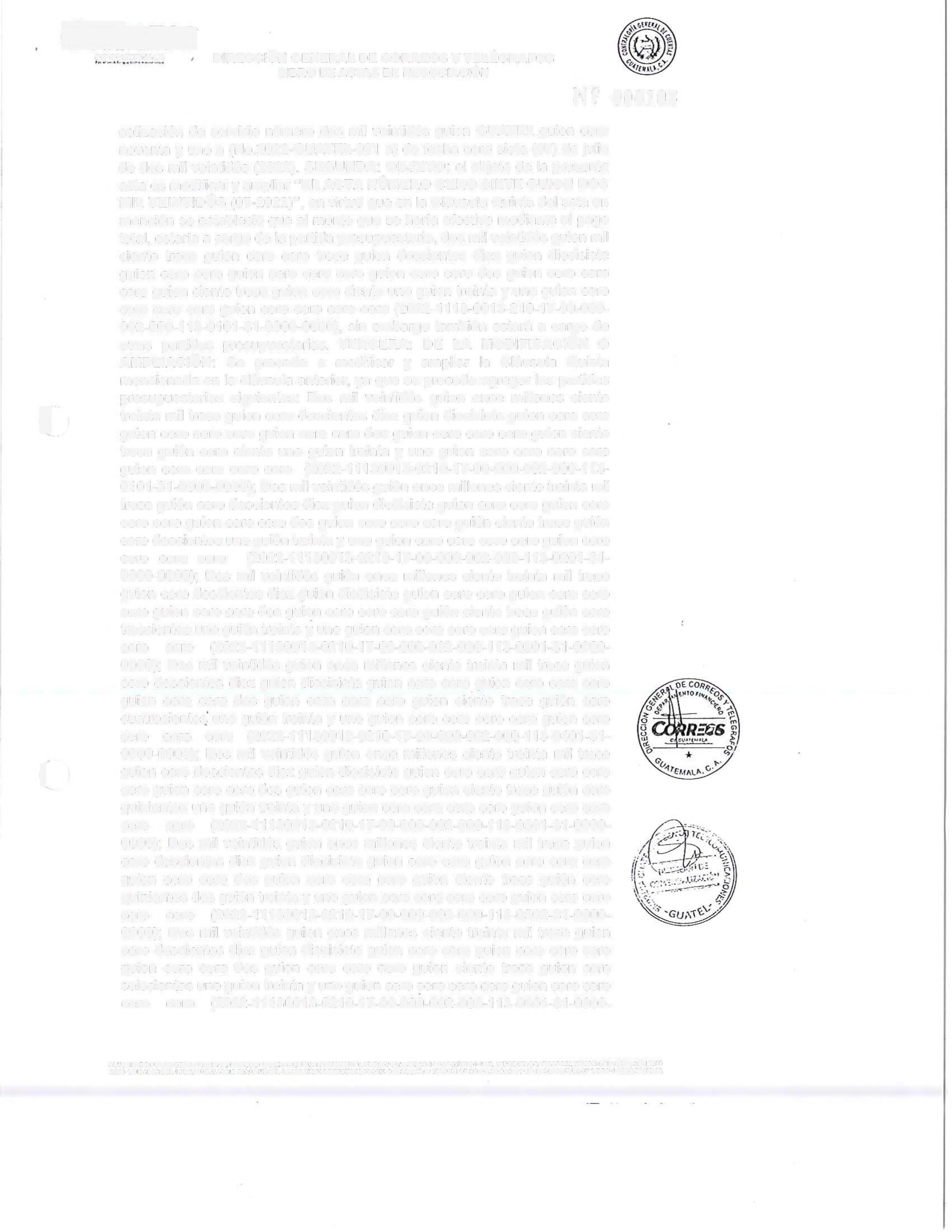 cotización  de servicio  número  dos mil  veintidós  guion  GUATEL  guion  cero noventa  y uno a (No.2022-GUATEL-091  a) de fecha cero siete (07) de julio de dos mil  veintidós  (2022).  SEGUNDA:  OBJETO: el objeto de la presente acta es modificar y ampliar "EL ACTA NÚMERO  CERO SIETE GUION DOS MIL VEINTIDÓS  (07-2022)",  en virtud que en la Cláusula  Quinta del acta en mención  se estableció  que el monto que se haría efectivo  mediante  el pago total,  estaría a cargo de la partida presupuestaria, dos mil veintidós guion mil ciento  trece  guion  cero  cero  trece  guion  doscientos  diez  guion  diecisiete guion  cero cero guion  cero cero cero guion  cero cero dos guion cero cero cero guion ciento trece guion cero ciento uno guion treinta y uno guion cero cero cero cero guion cero cero cero cero (2022-1113-0013-210-17-00-000-002-000-113-0101-31-0000-0000),  sin embargo  también  estará  a cargo de otras   partidas   presupuestarias.   TERCERA:   DE  LA   MODIFICACIÓN  O AMPLIACIÓN:    Se  procede   a  modificar   y  ampliar   la   Cláusula   Quinta mencionada  en la  cláusula  anterior,  ya que se procede  agregar  las  partidas presupuestarias  siguientes:   Dos  mil  veintidós  guion  once  millones  ciento treinta mil  trece guion cero doscientos  diez guion diecisiete  guion cero cero guion cero cero cero guion cero cero dos guion cero cero cero guion ciento trece  guión  cero ciento  uno guion  treinta  y  uno guion  cero cero cero cero guion  cero cero cero cero   (2022-11130013-0210-17-00-000-002-000-113-0101-31-0000-0000);  Dos mil veintidós  guión once millones ciento treinta miltrece guión cero doscientos  diez guion diecisiete  guion cero cero guion cero cero cero guion cero cero dos guion cero cero cero guión ciento trece guión cero doscientos  uno guión treinta y uno guion cero cero cero cero guion cero cero   cero   cero     (2022-11130013-0210-17-00-000-002-000-113-0201-31-0000-0000);  Dos mil veintidós  guión  once  millones  ciento  treinta  mil trece guion cero doscientos  diez guion diecisiete  guion cero cero guion cero cero cero guion cero cero dos guion cero cero cero guión ciento trece guión cero trescientos  uno guión treinta y uno guion cero cero cero cero guion cero cero cero    cero    (2022-11130013-0210-17-00-000-002-000-113-0301-31-0000-0000);  Dos mil veintidós  guion  once  millones  ciento  treinta  mil trece guion cero doscientos  diez guion diecisiete  guion  cero cero guion  cero cero cero guion cero cero dos guion cero cero cero guion ciento trece guión cero cuatrocientoa uno guión treinta y uno guion cero cero cero cero guion cero cero    cero    cero    (2022-11130013-0210-17-00-000-002-000-113-0401-31-0000-0000);  Dos mil veintidós  guion  once  millones  ciento  treinta  mil  trece (               guion cero doscientos  diez guion diecisiete  guion cero cero guion cero cero cero guion cero cero dos guion cero cero cero guion ciento trece guión ceroquinientos  uno guión treinta y uno guion cero cero cero cero guion cero cero cero    cero    (2022-11130013-0210-17-00-000-002-000-113-0501-31-0000-0000);  Dos mil veintidós  guion  once millones  ciento  treinta  mil trece guion cero doscientos  diez guion diecisiete  guion  cero cero guion cero cero cero guion  cero  cero  dos  guion  cero  cero  cero  guion  ciento  trece  guión  cero quinientos  dos guión treinta y uno guion cero cero cero cero guion cero cero cero    cero    (2022-11130013-0210-17-00-000-002-000-113-0502-31-0000-0000);  Dos mil veintidós  guion  once millones  ciento  treinta  mil trece guion cero doscientos  diez guion diecisiete  guion  cero cero guion  cero cero cero guion cero cero dos guion cero cero cero guion ciento trece guion cero seiscientos  uno guion treinta y uno guion cero cero cero cero guion cero cero cero    cero    (2022-11130013-0210-17-00-000-002-000-113-0601-31-0000-AUICAll.AOO rM l.ACOmP.,IJ.ClA" GE.f,'t.R>l OE.  GVE"1AS SEGLl!l AESOlUCJO!I n,:,. ftJ.Ri-52 o,,.: US-ll-!-'-'•" l!I  01..lll-1 nr.  WfREJITAGqMlCA-5 HIT  7USIU-S tHUAk lUI H)5t,(,(') UN"O.. DES DEL  I   AL t.0) ShlSEA,E  ur-.~o,1se>L ~-ASGC ''"' OEFECH..\11-0l-l;:!ll  COOl:!E'l.Atr."O  1S-,.l~ll  OErEC,l\ J.l.J)).lNI C.~trT•.OAHC'ADl-)7  tJ6qo  1-AS<.CFOllO.)J.CoRRE~&DIRECCIÓN GENERAL  DE CORREOS Y TELÉGRAFOSLIBRO  0E ACTAS  0E NEGOCIACIÓN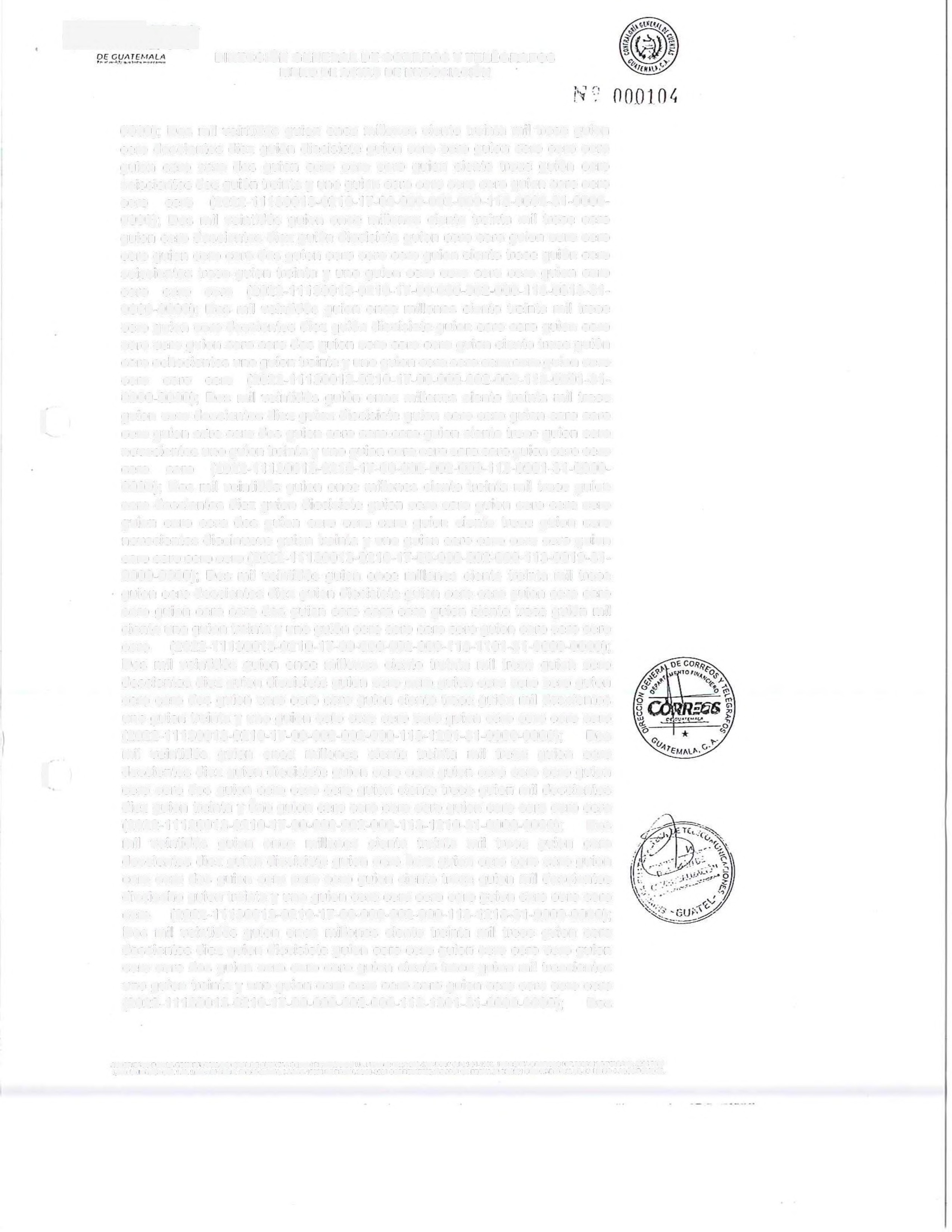 0000);  Dos mil veintidós  guion  once  millones  ciento  treinta  mil trece guion cero doscientos  diez guión  diecisiete  guion cero cero guion cero cero cero guion cero cero dos guion cero cero cero guion ciento trece guión cero seiscientos  dos guión treinta y uno guion cero cero cero cero guion cero cero cero    cero    (2022-11130013-0210-17-00-000-002-000-113-0602-31-0000-0000);  Dos mil veintidós  guion  once  millones  ciento  treinta  mil trece  cero guion cero doscientos  diez guión diecisiete  guion cero cero guion cero cero cero guion cero cero dos guion cero cero cero guion ciento trece guión cero sei_scientos  trece guion  treinta  y  uno guion  cero cero cero cero guion  cero cero    cero   cero    (2022-11130013-0210-17-00-000-002-000-113-0613-31-0000-0000);  Dos mil veintidós  guion  once  millones  ciento  treinta  mil trece cero guion cero doscientos  diez guión diecisiete  guion cero cero guion cero cero cero guion cero cero dos guion cero cero cero guion ciento trece guión cero ochocientos  uno guion treinta y uno guion cero cero cero cero guion cero cero    cero   cero    (2022-11130013-0210-17-00-000-002-000-113-0801-31-0000-0000);  Dos mil  veintidós guión  once  millones  ciento  treinta  mil  trece(	guion cero doscientos  diez guion diecisiete  guion cero cero guion cero cero cero guion cero cero dos guion cero cero cero guion ciento trece guion ceronovecientos  uno guion treinta y uno guion cero cero cero cero guion cero cero cero    cero    (2022-11130013-0210-17-00-000-002-000-113-0901-31-0000-0000);  Dos mil veintidós guion  once millones  ciento  treinta  mil trece guion cero doscientos  diez guion  diecisiete  guion cero cero guion cero cero cero guion cero cero dos guion cero cero cero guion ciento trece guion cero novecientos  diecinueve  guion treinta y uno guion cero cero cero cero guion cero cero cero cero (2022-11130013-0210-17-00-000-002-000-113-0919-31-0000-0000);  Dos mil veintidós  guion  once  millones  ciento  treinta  mil trece guion cero doscientos  diez guion diecisiete  guion cero cero guion cero cero cero guion cero cero dos guion  cero cero cero guion ciento trece guión  mil ciento uno guion treinta y uno guión cero cero cero cero guion cero cero cero cero (2022-11130013-0210-17-00-000-002-000-113-1101-31-0000-0000); Dos mil veintidós guion once millones ciento treinta mil trece guion cero doscientos  diez guion diecisiete  guion cero cero guion cero cero cero guion cero cero dos guion cero cero cero guion ciento trece guión mil  doscientos uno guion treinta y uno guion cero cero cero cero guion cero cero cero cero (2022-11130013-0210-17-00-000-002-000-113-1201-31-0000-0000);   Dos mil   veintidós   guion   once   millones   ciento   treinta   mil  trece   guion   cero(              doscientos  diez guion diecisiete  guion cero cero guion cero cero cero guioncero cero dos guion cero cero cero guion ciento trece guion mil doscientosdiez guion treinta y uno guion cero cero cero cero guion cero cero cero cero (2022-11130013-0210-17-00-000-002-000-113-1210-31-0000-0000);   Dos mil  veintidós   guion   once   millones   ciento   treinta  mil  trece   guion   cero doscientos  diez guion diecisiete  guion cero cero guion cero cero cero guion cero cero dos guion cero cero cero guion ciento trece guion mil doscientos dieciocho  guion treinta y uno guion cero cero cero cero guion cero cero cero cero (2022-11130013-0210-17-00-000-002-000-113-1218-31-0000-0000); Dos mil veintidós guion once millones ciento treinta mil trece guion cero doscientos  diez guion diecisiete  guion cero cero guion cero cero cero guion cero cero dos guion cero cero cero guion  ciento trece guion mil  trescientos uno guion treinta y uno guion cero cero cero cero guion cero cero cero cero (2022-11130013-0210-17-00-000-002-000-113-1301-31-0000-0000);      DosAlJTORtUOO F"OA LA COHTRJlC>!'UAGl:1.f:AAlOE  C,0011.&S seGtr.~ FIESOlllCIOtl ll-,_  Fbn!H Cln..: .lU,IM-~UJ t-tl01~4-IMJ.  11.fFfl:OH.\Gcv.ncAS t,1T.7lBl41-5 lElEFA.X:  2JH HUt.M {I  llt~0-'-OE S0H I  Al  I.C❖)SIH.SEAE  O1\",0fl.SC:., -ll,,&V, (,  IUH OEFEO<., nru -2J21  CORRn.ATl\'O IS').2~21   OE  FEc.H.,11-<IHHI  cwn•oA.':C.\A.02-)J  ll8qo  f-MCCFOl.'0  31.C0RREC1SDE  GUATl:.·1-.1,\LA                       DIRECCIÓN GENERAL  DE CORREOS Y TELÉGRAFOSLIBRO  DE ACTAS DE NEGOCIACIÓNf'-¡T ;,    o o o 1  o 5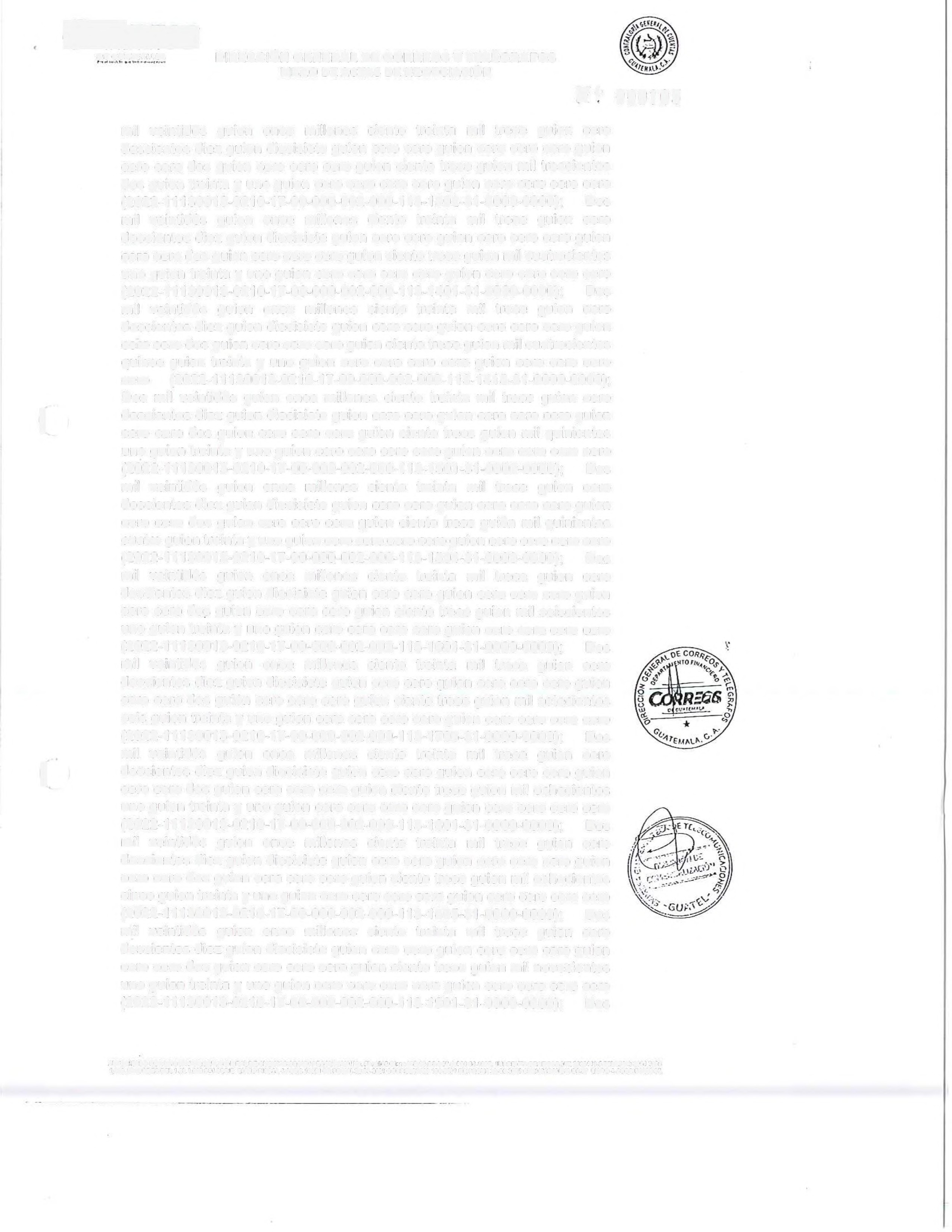 mil  veintidós   guion   once   millones   ciento   treinta   mil   trece  guion   cero doscientos  diez guion diecisiete  guion cero cero guion cero cero cero guion cero cero dos guion cero cero cero guion ciento trece guion mil  trescientos dos guion treinta y uno guion cero cero cero cero guion cero cero cero cero (2022-11130013-0210-17-00-000-002-000-113-1302-31-0000-000b);      Dos mil   veintidós   guion   once   millones   ciento   treinta   mil  trece   guion   cero doscientos  diez guion diecisiete  guion cero cero guion cero cero cero guion cero cero dos guion cero cero cero guion ciento trece guion mil cuatrocientos uno guion treinta y uno guion cero cero cero cero guion cero cero cero cero (2022-11130013-0210-17-00-000-002-000-113-1401-31-0000-0000);      Dos mil   veintidós   guion   once   millones   ciento   treinta   mil  trece   guion   cero doscientos  diez guion diecisiete  guion cero cero guion cero cero cero guion cero cero dos guion cero cero cero guion ciento trece guion mil cuatrocientos quince  guion  treinta  y uno guion cero cero cero cero guion  cero cero cero cero     (2022-11130013-0210-17-00-000-002-000-113-1415-31-0000-0000); Dos  mil  veintidós  guion  once  millones  ciento  treinta  mil  trece  guion  cero(	doscientos  diez guion diecisiete  guion cero cero guion cero cero cero guion cero cero dos guion cero cero cero guion ciento  trece guion  mil quinientosuno guion treinta y uno guion cero cero cero cero guion cero cero cero cero (2022-11130013-0210-17-00-000-002-000-113-1501-31-0000-0000);   Dos mil  veintidós   guion   once   millones   ciento   treinta   mil  trece   guion   cero doscientos  diez guion diecisiete  guion cero cero guion cero cero cero guion cero cero dos guion cero cero cero guion ciento trece guión  mil quinientos cuatro guion treinta y uno guion cero cero cero cero guion cero cero cero cero (2022-11130013-0210-17-00-000-002-000-113-1504-31-0000-0000);   Dos mil  veintidós   guion   once   millones   ciento   treinta   mil  trece   guion   cero doscientos  diez guion diecisiete  guion cero cero guion cero cero cero guion cero cero dos guion cero cero cero guion ciento trece guion mil  seiscientos uno guion treinta y uno guion cero cero cero cero guion cero cero cero cero (2022-11130013-0210-17-00-000-002-000-113-1601-31-0000-0000);   Dos mil  veintidós   guion   once   millones   ciento   treinta   mil   trece   guion   cero doscientos  diez guion diecisiete  guion cero cero guion cero cero cero guion cero cero dos guion cero cero cero guion ciento trece guion mil setecientos seis guion treinta y uno guion cero cero cero cero guion cero cero cero cero (2022-11130013-0210-17-00-000-002-000-113-1706-31-0000-0000);   Dos mil   veintidós   guion   once   millones   ciento   treinta   mil   trece   guion   cero(              doscientos  diez guion diecisiete  guion cero cero guion cero cero cero guioncero cero dos guion cero cero cero guion ciento trece guion mil  ochocientosuno guion treinta y uno guion cero cero cero cero guion cero cero cero cero (2022-11130013-0210-17-00-000-002-000-113-1801-31-0000-0000);      Dos mil   veintidós   guion   once   millones   ciento   treinta   mil   trece   guion   cero doscientos  diez guion diecisiete  guion cero cero guion cero cero cero guion cero cero dos guion cero cero cero guion ciento trece guion mil  ochocientos cinco guion treinta y uno guion cero cero cero cero guion cero cero cero cero (2Ó22-11130013-0210-17-00-000-002-000-113-1805-31-0000-0000);      Dos mil  veintidós   guion   once   millones   ciento   treinta   mil   trece   guion   cero doscientos  diez guion diecisiete  guion cero cero guion cero cero cero guion cero cero dos guion cero cero cero guion ciento trece guion mil novecientos uno guion treinta y uno guion cero cero cero cero guion cero cero cero cero (2022-11130013-0210-17-00-000-002-000-113-1901-31-0000-0000);      Dos,'IJT OR 1ZA OO PM l>,COUTRJ.tOA !ACEJ.'E.RA LOE ClPEJIT AS SEGU' IRESOlUC .IOP l N-)   fb'1:!5l  O•,..:MS-U-!-1-UJ  t.fl01-C4-IH1.  11J¡:"R[PIT>,c;.qA.f1CA Sl,'q_  JIUUI-S lElEFA.Y:  1154  ,nsl.«.,  cecsces OEL 1   "-l l,C\."<O Slfl SER E  eevo r•s.c•l 4->.SCC  11114  0€ f:EO·~' U-0)-1'11  coqRH.ATI\'O  IS'3.n21  OF. FEC.J.i,\ n.1)..11)11  CU{ll"IIO.\.!.I(.\\ Dl-l1   LIB-qO •-.A~CC  FOUO  )1,---------CORRE~&Uf GUIITfl-fAU\                       DIRECCIÓN  GENERAL DE CORREOS  Y TELÉGRAFOSLIBRO  DE ACTAS  DE NEGOCIACIÓNr\s·  00010Bmil  veintidós   guion   once   millones   ciento   treinta   mil   trece  guion   cero doscientos  diez guion diecisiete  guion cero cero guion cero cero cero guion cero cero dos guion cero cero cero guion ciento trece guion dos mil uno guion treinta  y uno guion  cero cero  cero cero guion  cero cero cero cero   (2022-11130013-0210-17-00-000-002-000-113-2001-31-0000-0000); Dos mil veintidós  guion once millones  ciento  treinta mil trece guion cero doscientos diez guion  diecisiete  guion  cero cero guion cero cero cero guion  cero cero dos guion cero cero cero guion ciento  trece guion  dos mil ciento uno guion treinta  y  uno guion  cero cero cero cero guion  cero cero cero cero   (2022-11130013-0210-17-00-000-002-000-113-2101-31-0000-0000);    y    Dos   milveintidós  guion once millones  ciento treinta mil  trece guion cero doscientos diez guion  diecisiete  guion cero cero guion cero cero cero guion cero cero dos guion  cero cero cero guion  ciento  trece guion  dos mil doscientos  uno guion  treinta  y uno guion  cero  cero  cero  cero  guion  cero  cero  cero cero (2022-11130013-0210-17-00-000-002-000-113-2201-31-0000-0000). CUARTA:  ACEPTACIÓN:  Los  otorgantes   manifestarnos   que  aceptamos todas  y cada  una de las  cláusulas  de la  presente  acta,  la  cual modifica  y amplía  "EL ACTA  NÚMERO  CERO  SIETE  GUION  DOS MIL VEINTIDÓS (07-2022}"   únicamente    en   su   Clausula   Quinta   quedando   las   demás inalterables,  así como la modificación y ampliación  de fecha diecinueve  (19) de  agosto  de dos  mil  veintidós  (2022),  la  cual  es complemento   del  Acta Número  Cero  Siete  Guion  Dos  Mil Veintidós   (07-2022);  finalizando  en  el mismo lugar y fecha,  treinta (30) minutos después de su inicio contenidas  en seis (6)  hojas autorizadas  por la Contraloría  General  de Cuentas,   del folio número cero cero cero ciento uno  (000101)  al folio cero cero cero cinco seis (000106)   misma que es leída  por los  signatarios,  quienes  enterados  de su contenido, objeto, validez y demás efectos legales la ratificamos,  aceptamosy firmarnos.(S   PIORABDIAS  L    VI  l,IOX  l,IOXJEFE  INTERIIIO  D    L   DEPARTAMENTO FINAtlCI   RA DE LADIRECCIOll  GEllE    AL DE CORREOS  Y1                    \J,~·:1·'.;:.::~':~··::-~J........ .l-- -,c; .          ,            ,,~~....                                 ' 4,1/GEtl/ERO                    '~<•' 'G   ,:,;~'-'JUAN  L    IS  VALé,NCIA   ,  GUILAR~     .  IJ>,JE   E DE  DIVISIÓI    COII  LA FUIICIÓII DE DIRECTOR  DE1.\ERCIALIZACIÓIIWP   E,SA GUATE       LTECA  DE TELECOl,\UIIICACIOIIESTELÉ   RAFOS·D   CT-·,·--.-GUATEL·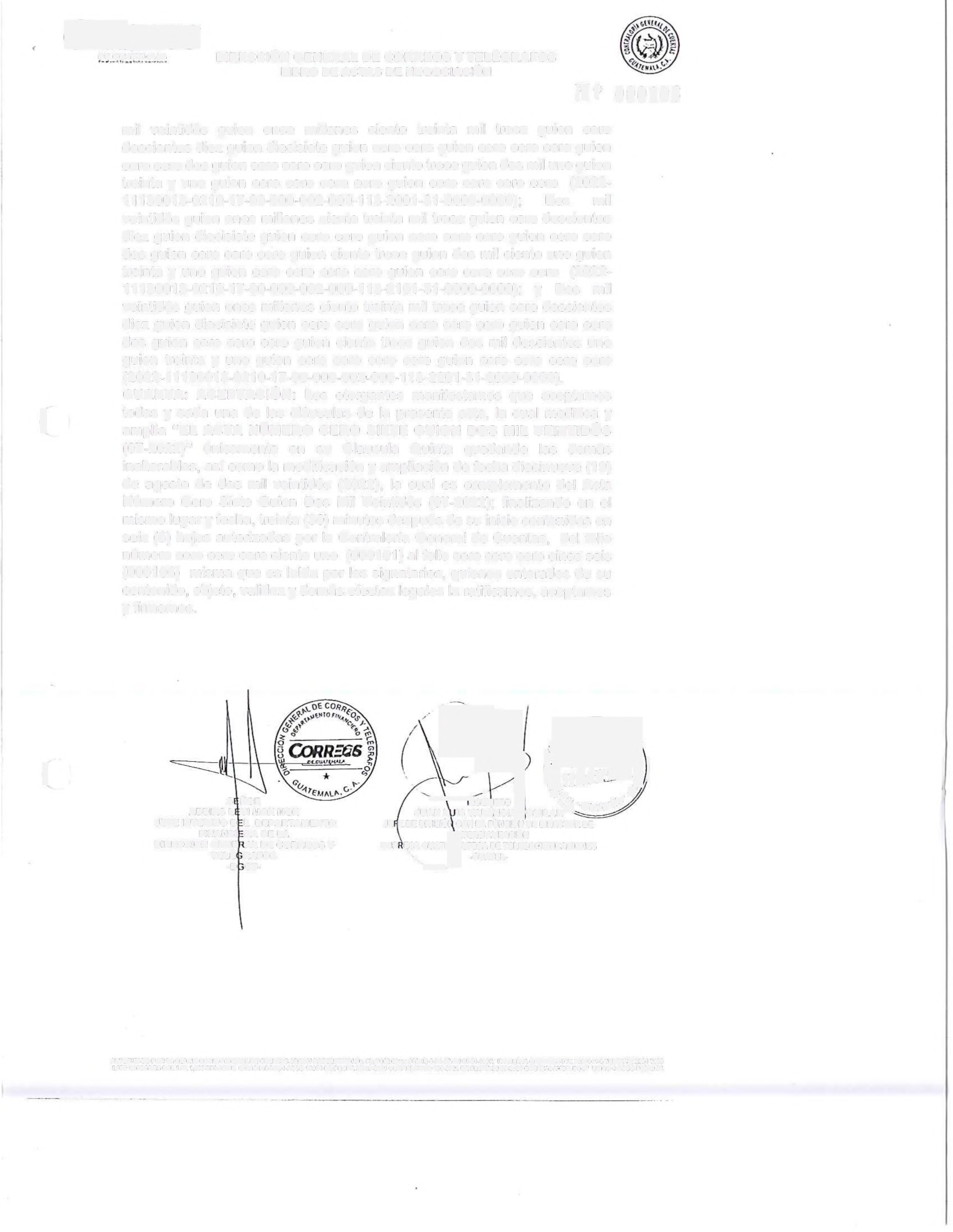 AUfo.q1u,.oorc,q \.ACO'flR>lORIAGU:UV. lOE  CUElnAS  .SEGV,IRE&Ol.VOO"IIJ,.f"bn~n  Un.!lSS-11'-f-µ.,r  tel01.C4-IH,.  IV?AE.UT4.GVJ'lCA5  f!tT. 71Ulfl.S 1(lU'A'<:  1U4  JHSl.(~  U:f"OJOES  DEL I  A.l 1.(-:., .s~, SEJt;E  U.'VO ,iscn ,....scc IJIJC  0E FE.CH., n-Ol-1','.lll  Co.:tRElATl\'O 1S'-1NI  DE íEOt.\ 11-0)..M)I C~IIT .. OA.':C.V. 02-ll   Lieqo  t..ASCC  FOLIO lJ.----- -  -·----··  ---·-·